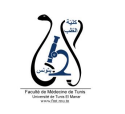 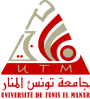 ENSEIGNEMENT POST UNIVERSITAIRE INTERDISCIPLINAIRE Thème :  Particularités de la prise en charge ventilatoire chez l’enfant Départements concernés : Santé communautaire A, Sciences de base A,Chirurgie B, Médecine A Sections concernées : Pédiatrie - Néonatologie - Physiologie - Réanimation médicale - Médecine d’urgencePublic cible : Résidents en Pédiatrie, néonatalogie, physiologie, réanimation médicale, médecine d’urgence. Date : 18 novembre 2023, à partir de 9hLieu : amphi 2 ; FMTLien pour l’inscription : https://forms.gle/o6YrXqfC7t7ZGBZY8Coordinatrice : Pr Aida BorgiObjectifs généraux de l’EPU : Evaluer un enfant en détresse vitale (approche ABCDE)Poser le diagnostic d’insuffisance respiratoire aigüe (IRA) chez l’enfant Maitriser les principes d’action des techniques d’assistance respiratoire chez l’enfant Planifier la prise en charge thérapeutique d’un enfant en insuffisance respiratoire aigueObjectifs spécifiques de l’EPU :Interpréter les explorations fonctionnelles respiratoires (EFR) chez l’enfant Décrire les modalités d’oxygénothérapie simple chez le nouveau-né, le nourrisson et le grand enfantIndiquer la technique ventilatoire adaptée (ventilation non invasive et ventilation assistée) chez un enfant en insuffisance respiratoire aigueRégler les paramètres de la ventilation non invasive chez l’enfant (lunettes à haut débit, CPAP, VS PEP+ AI).Régler les paramètres de ventilation assistée conventionnelle.Planifier la surveillance et le suivi d’un enfant ventilé mécaniquementProgramme détaillé : enseignement basé sur des cas cliniques 9h-9H30 Les explorations fonctionnelles respiratoires chez l’enfant ?Pr S.JameleddineDr K.Kchaou 9h30-10H Approche ABCDE chez un enfant en détresse vitalePoser le diagnostic d’une insuffisance respiratoire aigüe chez l’enfant   Pr Ag I.Khamassi Pr Ag S.Hamouda10h-10H30 Techniques d’assistance respiratoire non invasive utiutilisées chez l’enfant Dr A.Ayari Dr M.Ben Ali 	10h30-11H : Pause 11h-11H30 Particularités de la ventilation mécanique en cas de  pathologie obstructive et restrictive 11h 30-12H Particularités ventilatoires chez l’enfant comateux ou traumatisé crânien12h-12h30 Etiologies de la détresse respiratoire néonatale (diagnostic clinico-radiologique) 12h30- 14H Pause14h- 14H20 Cas clinique14h20- 15h Cas clinique 15h-15h30 Diagnostic échographique et prise en charge Du pneumothorax, de l’épanchement pleural liquidien et de la pneumopathie Pr A.BouziriDr S. Ibn Hadj Hassine Dr A.Ben SlimenPr Ag I.AyediPr Ag H.ManaiPr Ag H.Ben GhezalaDr A.Louati